AFSS CENTRAL EVALUATION SYSTEMCentral Assessment Team (CAT), HO Islamabad1st Mid Term Examination 2016 – 17COMPUTER - Class II 50 marks          2 hoursINFORMATION FOR STUDENTSMarks are given against each question or part of question. Write your name, roll number and date in the spaces provided below.OBJECTIVEQ.1 Match the following		 						5Q. 2:	Fill in the blanks.									5i)	A computer does not make ________________.ii)	Computer is very ________________ in doing calculation.iii)	A _____________is a pointing device.iv)	__________ helps you listen to music.v)	A computer thinks with its ____________.
 Q. 3:	Circle   the part of a computer that:i)	Help you type:	a)	UPS		b)	Key board		c)	Mouseii)	Helps you to draw:	a)	Picture	b)	CPU			c)	Mouseiii)	Helps you to print:	a)	Keyboard	b)	Printer		c)	Microphoneiv)	Helps you record your voice:	a)	Speaker	b)	Microphone		c)	UPSv)	Helps to keep the computer DN when there is no electricity:	a)	CPU		b)	UPS			c)	Monitor
Q. 4:	Fill in the missing letters.							5i)	M ___N ____ ______ OR looks like TV screenii)	M ____ _____ SE is a pointing device.iii)	___ P ___ keeps the computer on when electricity goes off.iv)	C ____ U thinks for the computer.v)	K ____ _____ BO ____R_____S. is used to type on the computer.SUBJECTIVEQ. 1:	Name parts of a computer.						8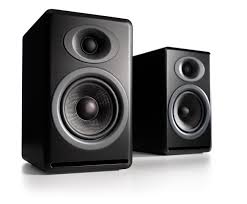 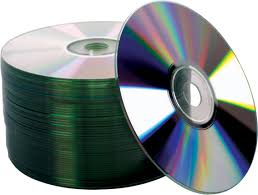 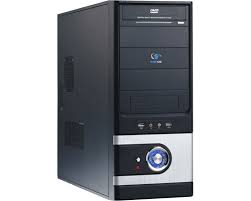 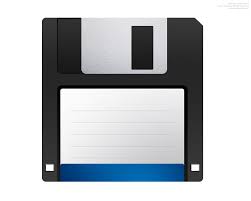 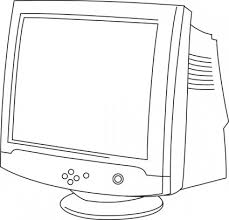 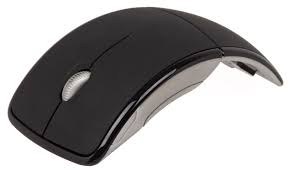 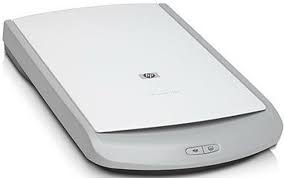 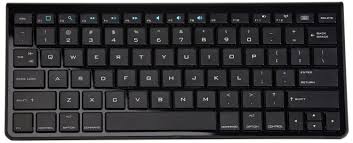 a.	____________________		b.	____________________c.	____________________		d.	____________________e.	____________________		f.	____________________g.	____________________		h.	____________________Q. 2:	Define the following.								81)	CPU		2)	Keyboard		3)	Printer	4)	Head PhoneQ. 3:	Answer the following questions. Any five					101)	Name the device used to take printouts2)	What is a computer?3)	Write two differences between a computer and a human being.4)	Name two activities that you like to do the most on computers.5)	Which device thinks for the computer?6)	Name the pointing device which shows the arrow on the screen.Q. 4:	Arrange the jumbled words.							41)	ALTPOP2)	DSTEKOP3)	PCOUMETR4)	PUCStudent Name: Roll No:Center Name:Date:Day:Invigilator Name:Sign:Marks Obtained: Remarks:Examiner Name:Date:Sign :Day:MonitorCPUMouseFloppy DiskCD